Конспект занятия по рисованию во второй младшей группе“Зайчики прыгают на снегу”Воспитатель: Фугалевич И. В.ГБОУ СОШ 2044 г.г. Москва2015 г.Программные задачи.Обучение детей рисованию зайца по принципу неваляшки, Закрепление навыков изображения округлых форм, пользования кистью, гуашью, развитие воображения,  чувства цвета, памяти, восприятия, речевой активности, обогащение словарного запаса детей посредством использования определений, слов-синонимов с уменьшительно-ласкательными суффиксами, слов-названий детёнышей животных. Воспитание в детях интереса к собственному творчеству, желания трудиться, доброжелательности, самостоятельности, любви к природе.Материалы.Гуашь белого цвета, тонированные листы бумаги, кисти и подставки, салфетки, вода в баночках, игрушка заяц, картины с изображением зайцев летом и зимой, мольберт, образец рисунка.Интеграция.“Познание”,  “Труд”,  “Чтение художественной литературы”,  “Физическая культура”,  “Коммуникация”.Ход занятия.Воспитатель зовёт детей подойти к коробке, накрытой платком.Воспитатель: У меня в коробке спрятался один маленький зверёк. Послушайте про него загадку и отгадайте, кто это?Летом серый,Зимой белый.Дети: Это зайчик.Воспитатель: Правильно, вот он, наш зайчик. Здравствуй, зайчик. А как мы ещё можем с ним ласково поздороваться?Дети: Здравствуй, зайчонок, заинька, зайка - попрыгайка, зайчишка… (Если дети затрудняются, воспитатель подсказывает.)Воспитатель: Хороший у нас зайчик, погладьте его. Посмотрите, какая у него шёрстка?Дети: Мягкая, пушистая, тёплая.Воспитатель: А ведь пришёл он к нам не просто так. Зайчик хочет вас о чём-то попросить. У него какая-то беда приключилась. Давайте, детки, сядем и узнаем. (Дети садятся на стульчики, стоящие полукругом .)Воспитатель: Скажите мне, ребятки, вы знаете, где у зайчика дом, откуда он прискакал к нам?Дети: В лесу, из леса.Воспитатель: Правильно. Посмотрите на эту картину, вот какой красивый дом у зайчишки. Что здесь нарисовано?Дети: Деревья, кустики, травка, зайчики.Воспитатель: А какое время года изобразил художник?Дети: Лето. (В случае затруднения – подсказка воспитателя.)Воспитатель: Как же вы узнали, что это лето?Дети: Здесь зелёная травка, цветочки, листочки.Воспитатель: А какая погода летом?Дети: Тепло, жарко, солнышко (наводящие вопросы воспитателя).Воспитатель: И вот, в такую тёплую летнюю погоду мама-зайчиха вывела своих деток на прогулку. Как называются детки у зайчихи?Дети: Зайчата. (Если детям трудно, привести примеры: медведь – медвежата, кошка – котята, утка – утята.)Воспитатель: Посмотрите, теперь, детки, какого цвета все зайчики?Дети: Серые.Воспитатель: А почему они серые? Для чего им такой цвет?Дети: Они прячутся от лисы, их не видно. (Наводящие вопросы воспитателя.)Воспитатель: Но вот наступило другое время года. Какое? Посмотрите на другую картину.Дети: Это зима.Воспитатель: Почему вы думаете, что зима?Дети: Снег, всё белое, нет травки.	Воспитатель: Да, это зима.Снежок порхает, кружится,На улице бело,И превратились лужицы В холодное стекло.Воспитатель: Какими стали зайчики зимой?Дети: Они белые.Воспитатель: Зачем они поменяли свои шубки?Дети: Чтобы их лиса не съела и волк.Воспитатель: Правильно, вот и хищная птица – сова хочет зайчиков поймать. Поймает?Дети: Нет, их не видно, они спрячутся.Воспитатель: Значит верно мы отгадали загадку? Это заяц летом серый, а зимой белый. Такая шубка помогает ему спасаться от врагов.А сейчас мы с вами тоже на минутку превратимся в зайчишек и поиграем на лесной полянке.Физкультминутка.Зайка беленький сидитИ ушами шевелит.Вот так, вот так.И ушами шевелит.Зайке холодно сидеть,Надо лапочки погреть.Хлоп, хлоп, хлоп, хлоп,Надо лапочки погреть.Зайке холодно стоять,Надо зайке поскакать.Скок, скок, скок, скок,Надо зайке поскакать.Волк зайчишку испугал.Зайка скок – и ускакал!(Дети убегают на места.)Воспитатель: Ой, детки, смотрите, как заволновался наш зайчик! Он говорит, что вам – то хорошо, вы убежали от волка, а его друзья – зайчишки не все успели серые шубки на белые поменять. Вот он и просит вас нарисовать белых зайчат, чтобы им было не страшно в зимнем лесу. Посмотрите на мою картинку, как весело скачут зайчата на снежной полянке. Начнём рисовать с туловища. Какой оно формы?Дети: Круг, круглое.Воспитатель: Покажите пальчиком в воздухе круг. (Дети показывают.)Воспитатель: Помните, мы лепили на прогулке снеговика? Похоже туловище зайчика на снежный ком? (Дети отвечают.)Напоминаю, что сначала надо намочить кисточку, потом погладить кисточкой по салфетке. Теперь набираем краску и начинаем рисовать.Воспитатель показывает.“Мы слепили снежный ком,Ушки сделали потом…”Ушки рисуем примакиванием, кисточку прикладываем всем ворсом, не давите на неё.После показа дети рисуют сами. Воспитатель следит за работой,  при необходимости оказывает индивидуальную помощь – показывает ещё раз на своём листе, поправляет кисть в руках детей, использует метод “пассивного рисования”.В конце занятия воспитатель от лица зайчика хвалит и благодарит детей.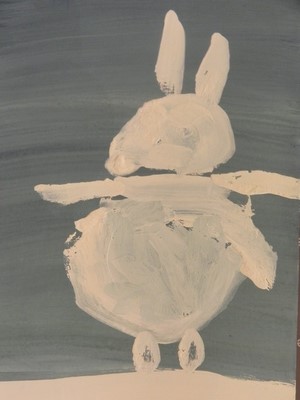 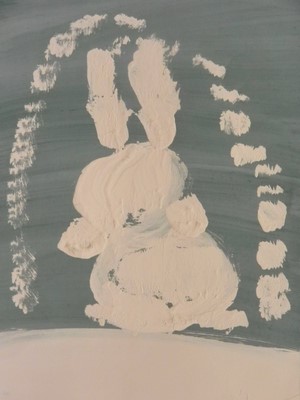 